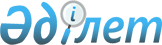 Қазақстан Республикасының орталық атқарушы органдарына ведомстволық бағыныстағы мемлекеттік мекемелер штат санының лимиттерін бекіту туралы
					
			Күшін жойған
			
			
		
					Қазақстан Республикасы Үкіметінің 2000 жылғы 12 ақпандағы N 229 қаулысы.
Күші жойылды - ҚР Үкіметінің 2004.06.01. N 604 қаулысымен.

       "Қазақстан Республикасының Үкіметі туралы" 1995 жылғы 18 желтоқсандағы Қазақстан Республикасы Конституциялық  Заңының 14-бабының 2-тармақшасына сәйкес Қазақстан Республикасының Үкіметі қаулы етеді:  

     1. Қоса беріліп отырған республикалық бюджеттің қаражаты есебінен қаржыландырылатын Қазақстан Республикасының орталық атқарушы органдарына ведомстволық бағыныстағы мемлекеттік мекемелер штат санының лимиттері бекітілсін.       2. Осы қаулы қол қойылған күнінен бастап күшіне енеді.        Қазақстан Республикасының  

     Премьер-Министрі 

Қазақстан Республикасы         

Үкіметінің              

2000 жылғы 12 ақпандағы        

N 229 қаулысымен          

бекітілген                     ЕСКЕРТУ. Бұл қосымшаға (басқа мемлекеттік мекемелер жайында РҚАО-ға  келіп түскен жоқ) өзгерістер енгізілген - ҚР Үкіметінің 2000.04.12. N  557 , 2000.05.19. N  753 , 2000.06.19. N  917 , 2000.10.12. N  1523 , 2000.10.27. N  1620, 2000.10.28. N  1626 , 2000.01.17. N  61 , 2001.01.18. N  67 , 2001.02.15. N  230 , 2001.05.15. N  643 , 2001.11.19. N  1479 , 2001.12.11. N  1619 , жолдармен толықтырылды - 2001.12.28. N  1755 , өзгерістер енгізілді 2002.03.28. N   366 , 2002.04.02. N  388 , 2002.04.16. N  437 , 2002.05.22. N  550 , 2002.06.19. N  673 , 2002.07.17. N  795 , 2002.09.20. N  1036 , 2002.11.07. N  1178, 2002.11.22. N  1239 , 2002.11.29. N  1270 , 2002.12.09. N  1293 , 2002.12.29. N  1431 , 2003.01.15. N  19 , 5-жол өзгерді - 2003.01.16. N  25 , 2-бөлімге өзгеріс енгізілді - 2003.01.22. N  75 , 2003.01.23. N  83 , 8-бөлімге өзгеріс енгізілді - 2003.02.05. N  133 , 2-бөлімге өзгеріс енгізілді - 2003.02.24. N  189 , 12-бөліммен толықтырылды - 2003.03.13. N  240 , 2-бөлімге өзгеріс енгізілді - 2003.03.14. N  247 , 3-бөлімге өзгеріс енгізілді - 2003.04.14. N  357 , 2003.05.08. N  435 , 2-бөлімге өзгеріс енгізілді - 2003.06.11. N  563 , 2-бөлімге өзгеріс енгізілді - 2003.06.27. N  623 , 6-бөлімге өзгеріс енгізілді - 2003.10.14. N  1052 , 1-бөлімге өзгеріс енгізілді - 2003.11.27. N  1191 , 13-бөліммен толықтырылды - 2003.12.31. N  1382 , 6-бөлімге өзгеріс енгізілді, 6-1-бөліммен толықтырылды - 2004.02.16. N  179 , 2-бөлімге өзгеріс енгізілді - 2004.02.23. N  213 , 1-бөлімге өзгеріс енгізілді - 2004.02.25. N  222 , 

2-бөлімге өзгеріс енгізілді - 2004.03.01. N  249 , 5-бөлім алып тасталды - 2004.03.17. N  330 қаулыларымен.  

  Республикалық бюджеттің қаражаты есебінен қаржыландырылатын Қазақстан Республикасының орталық атқарушы органдарына ведомстволық бағыныстағы мемлекеттік мекемелер штат санының лимиттері ------------------------------------------------------------------- 

N        Атауы                           | Штат санының 

                                          | лимиттері ------------------------------------------------------------------- 

1 |          2                           |        3 

------------------------------------------------------------------- 

5  Қазақстан Республикасының Әділет 

    министрлігі 

------------------------------------------------------------------ 

    Сот сараптамасы орталығы                   609 

------------------------------------------------------------------- 

    Түзеу мекемелерi                           12900 <*> 

------------------------------------------------------------------- 

    Павлодар заң колледжi                       218 <*> 

------------------------------------------------------------------- 
					© 2012. Қазақстан Республикасы Әділет министрлігінің «Қазақстан Республикасының Заңнама және құқықтық ақпарат институты» ШЖҚ РМК
				